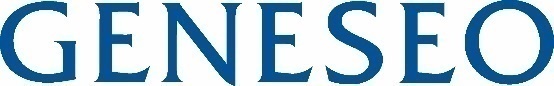 Time and Attendance System (TAS)Supervisor Role – Reviewing & Approving Requests/Time RecordsTAS Home Page: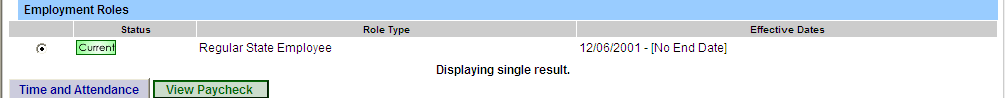 Select Current Employment Role (shown above).Click on Time and Attendance button to work on your Time Record, Time off Request, or to review your work roster.Supervisor Work Roster: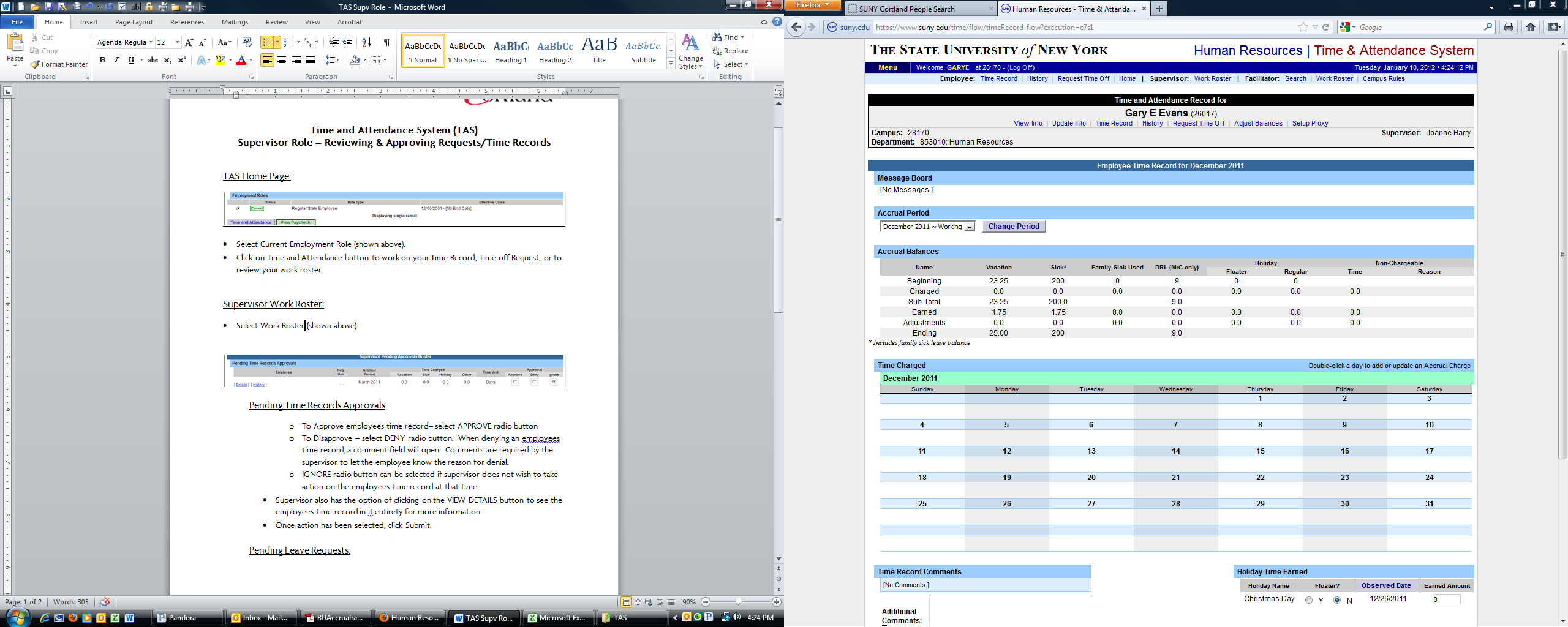 Select Work Roster (shown above)Will show all Time Records and/or Pending Leave Requests that require action.Pending Time Records Approvals: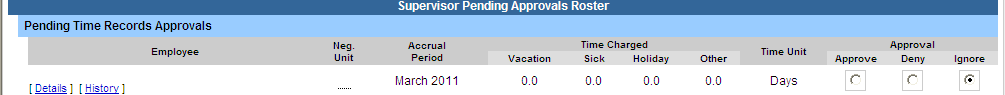 To Approve employees time record– select APPROVE radio buttonTo Disapprove – select DENY radio button.  When denying an employee’s time record, a comment field will open.  Comments are required by the supervisor to let the employee know the reason for denial.IGNORE radio button can be selected if supervisor does not wish to take action on the employees time record at that time.Supervisor also has the option of clicking on the VIEW DETAILS button to see the employees time record in its entirety for more information. Once action has been selected, click Submit.Pending Leave Requests: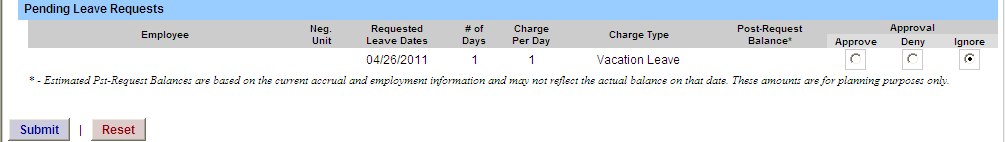 To Approve employees Time off Requests – select APPROVE radio buttonTo Disapprove – select DENY radio button.  When denying an employee’s time record, a comment field will open.  Comments are required by the supervisor to let the employee know reason for denial.IGNORE radio button can be selected if supervisor does not wish to take action on the employees time record at that timeOnce action has been taken, click submitEmployee Roster: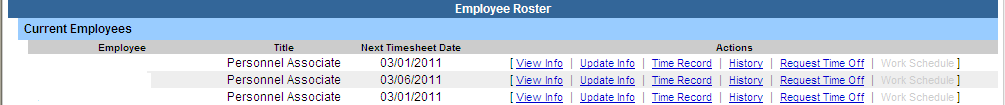 List of all employees that reports to the supervisor.A supervisor sees all the employees that they supervise.  If there is a […] under one of their employees, then that employee is also a supervisor.  If you click on the […] you get the supervisor roster for that supervisor, and you have all the same supervisor privileges.    Supervisors are able to view Employee Information Detail, Time Record, History and Time off Requests from their work roster.